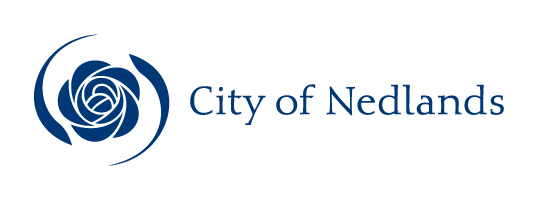 MinutesSustainable Nedlands Committee Meeting1 September 2014ATTENTIONThese minutes are subject to confirmation.Prior to acting on any resolution/recommendation of this Committee contained in these minutes, a check should be made of the Minutes of the next meeting of this Committee, to ensure that there has not been a correction made to any resolution/recommendation.N.B. Committee recommendations that require Council’s approval will be presented to Council for approval (via the relevant departmental reports).Table of ContentsDeclaration of Opening	3Present and Apologies and Leave of Absence (Previously Approved)	31.	Public Question Time	42.	Public Address Session (only for items listed on the agenda)	43.	Disclosures of Financial Interest	44.	Disclosures of Interests Affecting Impartiality	45.	Declarations by Members That They Have Not Given Due Consideration to Papers	46.	Confirmation of Minutes	56.1	Sustainable Nedlands Committee Meeting – 5 May 2014	57.	Items for Discussion	57.1	Waterwise Garden Competition	57.2	Mayo Community Garden Update	57.3	ISO Standard, Sustainable Development of Communities – Indicators for City Services and Quality of Life	67.4	Recycling in Public Places	67.5	Plastic Bags	67.6	Innovation Award Criteria	67.7	Street Lighting Audit	77.8	Towards More Sustainable Street Lighting	77.9	Promotion of Sustainability at City Events	87.10	Youth Committee Member	88.	Date of Next Meeting	8Declaration of Closure	8City of NedlandsMinutes of a meeting of the Sustainable Nedlands Committee held in the Council Chambers, 71 Stirling Highway, Nedlands on Monday, 1 September 2014 at 6:00pm.Declaration of OpeningThe Presiding Member declared the meeting open at 6.06 pm and drew attention to the disclaimer below.Present and Apologies and Leave of Absence (Previously Approved)Councillors			His Worship the Mayor, Max Hipkins	 				Councillor N Shaw (Presiding Member)				Councillor R BinksCommittee Member		Ms Bronwen Tyson				Ms Bronwen Channon					Ms Gail StubberStaff				Mr Andrew Melville	      Manager Health and ComplianceCommunity Members	Susie Wang				Elizabeth HowardLeave of Absence		None(Previously Approved)Apologies			Mr Gordon Davies				Mr Rod Griffiths				Ms Agnes PallagiDisclaimerNo responsibility whatsoever is implied or accepted by the City of Nedlands for any act, omission or statement or intimation occurring during Council or Committee meetings.  City of Nedlands disclaims any liability for any loss whatsoever and howsoever caused arising out of reliance by any person or legal entity on any such act, omission or statement or intimation occurring during Council or Committee meetings.  Any person or legal entity who acts or fails to act in reliance upon any statement, act or omission made in a Council or Committee meeting does so at that person’s or legal entity’s own risk.In particular and without derogating in any way from the broad disclaimer above, in any discussion regarding any planning application or application for a licence, any statement or intimation of approval made by a member or officer of the City of Nedlands during the course of any meeting is not intended to be and is not to be taken as notice of approval from the City of Nedlands.  The City of Nedlands warns that anyone who has any application lodged with the City of Nedlands must obtain and should only rely on WRITTEN CONFIRMATION of the outcome of the application, and any conditions attaching to the decision made by the City of Nedlands in respect of the application.The City of Nedlands wishes to advise that any plans or documents contained within this agenda may be subject to copyright law provisions (Copyright Act 1968, as amended) and that the express permission of the copyright owner(s) should be sought prior to their reproduction. It should be noted that Copyright owners are entitled to take legal action against any persons who infringe their copyright. A reproduction of material that is protected by copyright may represent a copyright infringement.Public Question TimeNil.Public Address Session (only for items listed on the agenda)Nil.Disclosures of Financial Interest The Presiding Member reminded Councillors and Staff of the requirements of Section 5.56 of the Local Government Act 1995 to disclose any interest during the meeting when the matter was discussed.There were no disclosures of financial interest.Disclosures of Interests Affecting ImpartialityThe Presiding Member reminded Councillors and Staff of the requirements of the Council’s Code of Conduct in accordance with Section 5.103 of the Local Government Act 1995.There were no disclosures of interest affecting impartiality.Declarations by Members That They Have Not Given Due Consideration to PapersNil.Confirmation of MinutesSustainable Nedlands Committee Meeting – 5 May 2014Moved: Ms B ChannonSeconded: Ms B TysonThat the Minutes of the Sustainable Nedlands Committee held on 10 March 2014 are confirmed. 			Carried 6/-Items for Discussion There was discussion that Ms S Wang be nominated to be a member of the Sustainable Nedlands Committee at the next meeting of Council. Waterwise Garden CompetitionThere was general discussion regarding the competition.  There was a focus on the capacity to nominate entrants from the previous year.  Mr A. Melville advised that an automatic renomination was not appropriate although those gardens where additional work had been completed to improve it form the previous year would be eligible.There was concern raised that there was a feeling amongst some residents who are concerned that the competition will bring additional compliance scrutiny on their verge.Mayo Community Garden UpdateMs G. Stubber addressed the meeting to provide an update on the activities at the Community Garden.  Ms Stubber advised that there was a meeting with the working party tomorrow night.  The concrete slab to be constructed for the shed is yet to be laid.  A retaining wall has been built which is also associated with the construction of the shed.  Carpets have been placed on the ground for weed control.  The carpets had been donated by a local business.  To date that is one tiered garden that has been installed.  Thirty people turned up and assisted in the working bee which was held in August.Electricity will be connected following the installation of the shed.ISO Standard, Sustainable Development of Communities – Indicators for City Services and Quality of LifeMayor Hipkins discussed the ISO Standard for local government which was presented at the Sustainable Cities conference in Singapore in June.Mayor Hipkins advised that he has discussed the standard with the City’s Directors at his weekly meeting.Mayor Hipkins suggested that Committee members who have an interest in certain areas they may wish to take the opportunity to become involved.A Melville agreed to ensure that Committee members have access to the SAI’s Sustainable Development Indicators for City Services and Quality of Life. This will be in the form of an extract.Recycling in Public PlacesMr A Melville provided an update to the Committee on information gathered on this matter since the previous meeting.  Costings for the installation of recycling bins within the City are as follows:
Post		$180Bin		$55Installation	$80Servicing	$40.30 (annual cost)Mr Melville proposed as a result of recent discussions with the City’s Waste Officer as follows:4 recycling bins at College Park (2 at the top and 2 at the bottom)2 recycling bins at Allen Park Reserve adjacent to the car park and building2 recycling bins at D. C. Reserve adjacent to the football club.This will incur a cost of $2,520 for the installation plus an annual cost of $322.40 for servicing.The committee had general discussion on this issue and were generally supportive of the initiative.Plastic BagsMayor Hipkins advised the matter of disposable plastic bags was referred to WESROC who wrote to the Parliamentary Committee advising of their support of the City of Fremantle’s Local Law initiative. 
Innovation Award CriteriaMr R Griffiths was not present at the meeting.  Ms S Wang a community member has participated in some preliminary discussions with members of the Committee and advised that a summary paper has been developed and that a discussion was had that the announcement of the award should be a whole page advertisement in the Post.Additionally, key dates were to coincide with other City events where there was a theme of innovation or sustainability.Mayor Hipkins advised that a 12 month timeframe would be appropriate for implementation and this would allow for a budget to be allocated and an aim for a Science Week launch.Street Lighting AuditMs B Channon presented the results of the sub-committee’s street lighting audit.  There was general discussion on the issueRecommendationMoved: Ms B TysonSeconded: Ms G StubberThe Committee recommends that the information tabled by B Channon be forwarded to the Chair of the Committee to be presented to the administration.			Carried 6/-Towards More Sustainable Street LightingThe Institute of Public Works Engineering Australasia (IPWEA) in association with the Australian Centre of Excellence for Local Government (ACELG) have released a practice note titled “Towards More Sustainable Street Lighting”. The document supports widespread use of LEDs in street lighting.The Sustainable Nedlands Committee was asked to consider recommending that a notice of motion be put to Council to support the recommendations contained within the document.RecommendationMoved Ms B. TysonSeconded Mayor HipkinsThe Committee Recommends:That Council: adopt the recommendations contained within the “Towards More Sustainable Street Lighting” and conduct a cost analysis in 2014/15 to develop actions for future work, to be considered in future budgets.That the Sustainable Nedlands Committee:Prepare a letter to the Honourable Dr Mike Nahan, Minister for Energy, to provide support for the Recommendations for State Governments contained within the “Towards More Sustainable Street Lighting” document, and request a response.Prepare a letter to Mr Paul Italiano, Chief Executive officer of Western Power, to provide support for the Recommendations for Utilities contained within the “Towards More Sustainable Street Lighting” document, and request a response.Carried 6/-Promotion of Sustainability at City EventsThe Committee discussed the availability of committee members to attend City events to promote sustainability initiatives. Possible events included Summer Concerts (each Sunday in February), Community Tours (4x yearly), 4Sure Festival (April), Senior’s Week NCC Expo (November), Blessing of The River (December).The Mayor has advised that he will follow up with the administration with an initiative to encourage sustainability at the City’s public events.Youth Committee MemberThere was general discussion regarding the progress in appointing a youth member to the Sustainable Nedlands Committee.
Mr A. Melville advised that he would follow up this matter with the City’s Youth Officer.Date of Next Meeting The next meeting of this Committee is scheduled for Monday, 3 November 2014 commencing at 6.00 pm.Cr Shaw advised the Committee that he has invited Peter Ciemetis of RobertsDay Group to discuss the heat island effect and urban heat within a planning context.There was some general discussion regarding energy efficiency and sustainability initiatives within the Building Code of Australia.Declaration of ClosureThere being no further business, the Presiding Member declared the meeting closed at 7.37pm.